The New Beginnings Community Baptist ChurchPastor’s Aide Ministry & The New Beginnings Alliance Women’s Group           Presents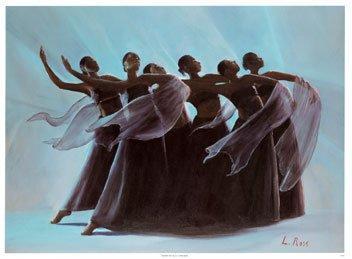     SATURDAY, APRIL 18, 2015         4 o’clock pm    Free Will Offering